ПРОЕКТПОЛОЖЕНИЕО ЦЕНТРЕ КОЛЛЕКТИВНОГО ПОЛЬЗОВАНИЯ«ИНСТРУМЕНТАЛЬНЫЙ ХИМИЧЕСКИЙ АНАЛИЗ И КОМПЛЕКСНОЕ ИССЛЕДОВАНИЕ ВЕЩЕСТВ И МАТЕРИАЛОВСМК НИЧ МИРЭА Москва 2016Общие положенияЦентр коллективного пользования «Инструментальный химический анализ и комплексное исследование веществ и материалов» (далее – ЦКП) является самостоятельным структурным подразделением федерального государственного бюджетного образовательного учреждения высшего образования «Московский технологический университет» (далее – Университет) и организационно входит в научно-исследовательскую часть (НИЧ) Университета. ЦКП в своей деятельности непосредственно подчиняется ректору Университета. Работу ЦКП курирует проректор по инновационной деятельности Университета.В своей деятельности ЦКП руководствуется законодательными и иными нормативными правовыми актами в сфере образования и науки Российской Федерации, Уставом Университета, решениями Ученого совета Университета, приказами ректора Университета, документами системы менеджмента качества (далее – СМК), должностными инструкциями, трудовыми договорами, настоящим Положением и другими локальными нормативными актами Университета.Структура и штатная численность работников ЦКП утверждаются ректором Университета в установленном порядке.Функции и задачи ЦКПОсновными функциями ЦКП являются: Осуществление инструментальных исследований веществ и материалов, в том числе спектроскопическими хроматографическими, дифракционными, динамо-механическими, калориметрическими, электрохимическими и иными физико-химическими и физическими методами анализа.Координация научных исследований, выполняемых с использованием научного оборудования ЦКП;Участие в выборе направлений, целей и задач научных исследований и методах их проведения;Помощь при подготовке специалистов высокой квалификации – студентов, аспирантов, докторантов;Эффективное использование уникального научного оборудования с повышением качества проводимых научных исследований и получением достоверных результатов.Научно-исследовательские и методические работы в Центре выполняются:Профессорско-преподавательским составом кафедр академии;Научным, инженерно-техническим и вспомогательным персоналом Центра, а также персоналом, привлекаемым к выполнению работ по трудовым договорам;Докторантами и аспирантами;Сотрудниками и стажерами-исследователями, прикомандированными из организаций – участников Центра;Студентами в порядке выполнения курсовых, дипломных работ, магистерских диссертаций и НИР.На ЦКП возлагается решение следующих задач:	Выполнение физико-химических анализов и научных исследований по заказам подразделений Университета и сторонних организаций;Своевременное материальное обеспечение лабораторий, входящих в состав ЦКП, расходными материалами, необходимыми для эксплуатации аналитического оборудования и обработки результатов анализа;Проведение профилактических работ по содержанию оборудования в рабочем состоянии;Составление необходимой плановой и технической документации;Разработка и внедрение в повседневную практику новых методов и методик по направлению ЦКП; Организация семинаров, практикумов, стажировок студентов, аспирантов, преподавателей и научных сотрудников в рамках тематик ЦКП.Структура и состав ЦКП Структура и состав ЦКП определяются штатным расписанием, утверждаемом в установленном порядке. В состав ЦКП входят следующие лаборатории (отделы):- спектральная лаборатория;- лаборатория химического анализа;- лаборатория материаловедения;- испытательная лаборатория.Состав отделов (лабораторий, секторов) ЦКП может изменяться в зависимости от состава, объема и направленности выполняемых работ и оказываемых услуг. Изменения в составе отделов отражаются путем внесения изменений в штатное расписание Университета на основании приказа ректора Университета.ЦКП возглавляет Директор, который осуществляет непосредственное управление деятельностью ЦКП.Штатная численность ЦКП определяется производственной потребностью и формируется в зависимости от объема научно-исследовательских работ и предоставляемых услуг с учетом объема финансирования, сроков и особенностей осуществления деятельности ЦКП.Права, взаимоотношения и связи директора ЦКП при исполнении должностных обязанностей, ответственность.Директор ЦКП имеет право:Действовать от имени ЦКП и представлять его интересы во взаимоотношениях с другими структурными подразделениями Университета и другими организациями по вопросам деятельности ЦКП;Давать различным категориям работников ЦКП указания и поручения;Осуществлять контроль за исполнением приказов и распоряжений Университета работниками ЦКП;Осуществлять руководство подбором и расстановкой кадров ЦКП, вносить ректору Университета предложения о поощрении сотрудников ЦКП или о наложении на них в установленных случаях дисциплинарных взысканий, о направлении сотрудников ЦКП на переподготовку или повышение квалификации;Координировать деятельность ЦКП с подразделениями Университета;Запрашивать в установленном порядке необходимую информацию и документы;Участвовать в обсуждении СМК ЦКП, вносить предложения по ее улучшению;Пользоваться в установленном порядке информационными фондами, системой электронного документооборота, компьютерными информационными системами и системами связи Университета;Созывать в установленном порядке совещания, а также участвовать  в проводимых руководством Университета совещаниях по вопросам, относящимся к деятельности ЦКП; Вносить руководству Университета предложения по усовершенствованию работы, оптимизации в соответствии с выполняемыми и перспективными задачами ЦКП, штатному расписанию и оптимизации численности работников ЦКП;Принимать необходимые меры для улучшения материально-технического и информационного обеспечения деятельности ЦКП, условий труда и повышения квалификации и профессиональной подготовки работников;Подписывать и визировать документы по направлению деятельности ЦКП, принимать решение и организовывать их исполнение.Директор ЦКП несет ответственность за:Ненадлежащее исполнение или неисполнение по своей вине обязанностей,  предусмотренных должностной инструкцией и трудовым договором, а также федеральных законов и иных нормативных правовых актов;Нарушение Правил внутреннего трудового распорядка Университета;Правонарушения, совершенные в процессе осуществления трудовой деятельности;Несвоевременное выполнение работ в соответствии с требованиями СМК Университета;Степень ответственности других работников ЦКП определяется должностными инструкциями, трудовым договором, федеральными законами и иными нормативными правовыми актами.Основные требования к квалификации работников ЦКПДиректор ЦКП избирается на должность Ученым советом Университета на конкурсной основе в установленном порядке из числа соискателей, имеющих высшее профессиональное образование и стаж работы не менее 5 (пяти) лет при наличии ученой степени кандидата или доктора наук и стажа научно-педагогической работы не менее 3 лет.На должность техника назначается лицо, имеющее высшее профессиональное образование, без предъявления требований к стажу работы.На должность инженера назначается лицо, имеющее высшее профессиональное образование, без предъявления требований к стажу работы.На должность ведущего инженера назначается лицо, имеющее высшее профессиональное образование и стаж работы не менее 3 лет.На должность главного специалиста назначается лицо, имеющее высшее профессиональное образование и стаж работы по соответствующей специальности не менее 3 лет. При наличии ученой степени – без предъявления требований к стажу работы.На должность младшего научного сотрудника назначается лицо, имеющее высшее профессиональное образование и авторские свидетельства на изобретения или научные труды. На должность научного сотрудника назначается лицо, имеющее высшее профессиональное образование и опыт работы по соответствующей специальности не менее 5 (пяти) лет, авторские свидетельства на изобретения или научные труды. При наличии ученой степени – без предъявления требований к стажу работы.На должность старшего научного сотрудника назначается лицо, имеющее высшее профессиональное образование и ученую степень.На должность ведущего научного сотрудника назначается лицо, имеющее высшее профессиональное образование и ученую степень доктора наук.На должность заведующего лабораторией, входящей в состав ЦКП, назначается лицо, имеющее степень доктора или кандидата наук, научные труды (авторские свидетельства на изобретения) и опыт научной и организационной работы не менее 5 лет.Основные требования к рабочему месту работника ЦКПРабочее место работника ЦКП должно отвечать санитарно-гигиеническим правилам и нормам, соответствовать условиям охраны труда, быть оборудовано отдельным рабочим столом, оснащено персональным компьютером и оргтехникой, а также быть обеспечено нормативными и справочными материалами.Для размещения и хранения документации, оборудования и расходных материалов должны быть предусмотрены шкафы (стеллажи).При размещении оборудования должны быть соблюдены требования, указанные в технической документации, прилагаемой к соответствующему оборудованию.ЛИСТ СОГЛАСОВАНИЯПОЛОЖЕНИЕ О ЦЕНТРЕ КОЛЛЕКТИВНОГО ПОЛЬЗОВАНИЯ «ИНСТРУМЕНТАЛЬНЫЙ ХИМИЧЕСКИЙ АНАЛИЗ И КОМПЛЕКСНОЕ ИССЛЕДОВАНИЕ ВЕЩЕСТВ И МАТЕРИАЛОВ»СМК НИЧ Проректор по инновационной деятельности                                               А.В. РагуткинПроректор по кадровой и документационной работе                                А.В. НиколаевЗаместитель начальника управления кадров                                              С.В. ПахомоваНачальник правового управления                                                                   С.В. НаумовНачальник УКСП                                                                                   Ю.Ю. ЧеремухинаНачальник ОМКО УКС                                                                                 Е.Г. ХомутоваДиректор центра коллективного пользования                                             В.В. Фомичев                                          Корректор                                                                                               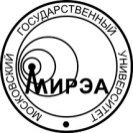 МИНОБРНАУКИ РОССИИФедеральное государственное бюджетное образовательное учреждение высшего образования«Московский технологический университет»МИРЭАСистема менеджмента качества обученияПРИНЯТОрешением Ученого совета                    МИРЭА«___» _____________ 2016 г.протокол № __УТВЕРЖДАЮ Ректор _______ С.А. Кудж     «___»__________2016 г.